TERMO DE CESSÃO DE DIREITOS AUTORAIS	Pelo presente termo, EU,    (nome do(a) cedente)     ,    (brasileiro(a) ,   (estado civil)  ,   (profissão)  , portador(a) do RG nº____________________ e do CPF nº ______________________, domiciliado(a) na cidade de  ___________________________, Estado de _____________________________, na condição legal de autor(a)/detentor(a) dos direitos autorais sobre a dissertação/tese intitulada _____________________________________________________ _________________________________________________________________________________ _________________________________________________________________________________por mim defendida em ____/_____/____ no Programa de Pós-Graduação stricto sensu em Agronomia da Universidade Estadual do Oeste do Paraná, decido pelo presente Termo de Cessão de Direitos Autorais, em CEDER ao(à) meu (minha) orientador(a) Prof.(ª) Dr.(ª) ________________________________________________________________________________,portador(a) do RG nº____________________ e do CPF nº ______________________, os direitos autorais referentes ao conteúdo da dissertação/tese supramencionada, inclusive sobre o banco de dados obtido na pesquisa, para a finalidade específica de publicação de artigo científico em revista técnico-científica (Qualis/CAPES).Este Termo de Cessão de Direitos Autorais, fundamentado na Lei Federal nº 9.610, de 19/02/1998 (Lei de Direitos Autorais), terá validade somente no caso de eu não submeter e tramitar, em até 12 (doze) meses após a defesa da dissertação/tese, pelo menos 1 (um) artigo científico extraído da dissertação/tese em periódico técnico científico ranqueado no Qualis/CAPES, conforme o Regulamento do Programa de Pós-Graduação stricto sensu em Agronomia da Universidade Estadual do Oeste do Paraná.Marechal Cândido Rondon-PR, ____ de _________________ de ________.____________________________________________(assinatura)(nome do(a) autor(a)/detentor(a) dos direitos autorais)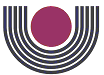 